Сумська міська радаVIІ СКЛИКАННЯ XLV СЕСІЯРІШЕННЯвід 26 вересня 2018 року № 3816-МРм. СумиВраховуючи звернення громадян, надані документи, відповідно до протоколу засідання постійної комісії з питань архітектури, містобудування, регулювання земельних відносин, природокористування та екології Сумської міської ради від 02.08.2018 № 126, протоколу засідання Ради учасників антитерористичної операції та членів сімей загиблих учасників антитерористичної операції при міському голові від 07.06.2018 № 58, статей 12, 40, 79-1, 118, 121, 122 Земельного кодексу України, статті 50 Закону України «Про землеустрій», керуючись пунктом 34 частини першої статті 26 Закону України «Про місцеве самоврядування в Україні», Сумська міська рада ВИРІШИЛА:	Надати дозвіл на розроблення проектів землеустрою щодо відведення земельних ділянок у власність учасникам АТО для будівництва і обслуговування житлового будинку, господарських будівель і споруд згідно з додатком.Сумський міський голова                                                                    О.М. ЛисенкоВиконавець: Клименко Ю.М.                       Ворона А.О.Додатокдо рішення Сумської міської ради «Про надання дозволу на розроблення проектів землеустрою щодо відведення земельних ділянок учасникам АТО в районі                                     вул. М. Кощія та вул. М. Данька»від 26 вересня 2018 року № 3816-МРСПИСОКгромадян, яким надається дозвіл на розроблення проектів землеустрою щодо відведення земельних ділянок для будівництва і обслуговування житлового будинку, господарських будівель і споруд Сумський міський голова                                                                                                                                                        О.М. ЛисенкоВиконавець: Клименко Ю.М.                       Ворона А.О.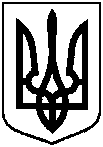 Про надання дозволу на розроблення проектів землеустрою щодо відведення земельних ділянок учасникам АТО в районі                                     вул. М. Кощія та вул. М. Данька№з/пПрізвище, ім’я, по батькові, реєстраційний номер облікової картки платника податків або серія та номер паспортуАдреса земельної ділянкиОрієнтовна площа земельної ділянки,гаУмовинадання123451.Трофімцов Віталій Анатолійович,2697813136,(Протокол Ради учасників антитерористичної операції та членів сімей загиблих учасників антитерористичної операції при міському голові № 48 від 26.12.2017) (далі протокол Ради АТО)в районі вул. М. Кощія та вул. М. Данька(земельна ділянка № 84)0,1000власність2.Подрєз Геннадій Сергійович,2906915218(протокол Ради АТО № 48                     від 26.12.2017)в районі вул. М. Кощія та вул. М. Данька(земельна ділянка № 237)0,1000власність3.Ігнатенко Віталій Федорович,3073004698(протокол Ради АТО № 51 від 06.02.2018)в районі вул. М. Кощія та вул. М. Данька(земельна ділянка № 63)0,1000власність4.Панченко Олег Володимирович,3384813832(протокол Ради АТО № 48                     від 26.12.2017)в районі вул. М. Кощія та вул. М. Данька(земельна ділянка № 38)0,1000власність5.Калашник Віталій Анатолійович,2693620532(протокол Ради АТО № 48                     від 26.12.2017)в районі вул. М. Кощія та вул. М. Данька(земельна ділянка № 60)0,1000власність6.Паливода Віктор Олександрович,2834709934(протокол Ради АТО № 48                     від 26.12.2017)в районі вул. М. Кощія та вул. М. Данька(земельна ділянка № 97)0,1000власність7.Скічко Олег Григорович,2692717830(протокол Ради АТО № 48                     від 26.12.2017)в районі вул. М. Кощія та вул. М. Данька(земельна ділянка № 145)0,1000власність8.Шашков Станіслав Анатолійович,2847003011(протокол Ради учасників бойових дій та членів сімей загиблих воїнів при міському голові № 31 від 29.09.2016)в районі вул. М. Кощія та вул. М. Данька(земельна ділянка № 58)0,1000власність9.Дученко Вадим Олександрович,2539610591(протокол Ради АТО № 51                     від 06.02.2018)в районі вул. М. Кощія та вул. М. Данька(земельна ділянка № 142)0,1000власність10.Матвієнко Володимир Миколайович,2590503033(протокол Ради АТО № 51                     від 06.02.2018в районі вул. М. Кощія та вул. М. Данька(земельна ділянка № 12)0,1000власність11.Грек Олексій Михайлович,3354814398(протокол Ради АТО № 48                     від 26.12.2017)в районі вул. М. Кощія та вул. М. Данька(земельна ділянка № 41)0,1000власність12.Зюзько Сергій Михайлович,2729220733(протокол Ради учасників бойових дій та членів сімей загиблих воїнів при міському голові № 33 від 22.12.2016)в районі вул. М. Кощія та вул. М. Данька(земельна ділянка № 117)0,1000власність